МУНИЦИПАЛЬНОЕ КАЗЁННОЕ ДОШКОЛЬНОЕ ОБРАЗОВАТЕЛЬНОЕ УЧРЕЖДЕНИЕ «ДЕТСКИЙ САД №3 «УЛЫБКА» СТАНИЦЫ АЛЕКСАНДРИЙСКОЙ»МАТЕРИАЛна конкурс «Педагогический олимп».Методическая разработка -СЦЕНАРИЙтеатрализованной авторской дидактической сказки «Колосок» как  методологического средства духовно-нравственного воспитания детей   Шамехина Светлана ВладимировнаСказка – средство приобщения ребёнка к жизни людей, к миру человеческих судеб, к миру истории. Сказка для ребёнка такое же серьёзное и настоящее дело, как игра: она нужна ему для того, чтобы определиться, чтобы изучить себя, измерить, оценить свои возможности.                                                                                         Дж. Родари      Любое общество заинтересовано в сохранении и передаче накопленного опыта, иначе невозможно не только его развитие, но и само существование.       Сохранение этого опыта во многом зависит от системы воспитания и образования, которая, в свою очередь, формируется с учетом особенностей мировоззрения и социально-культурного развития данного общества. Духовно-нравственное становление нового поколения, подготовка детей  к самостоятельной жизни — важнейшее условие развития России. Духовно-нравственное воспитание – это формирование ценностного отношения к жизни, обеспечивающего устойчивое, гармоническое развитие человека, включающее в себя воспитание чувства долга, справедливости, ответственности и других качеств, способных придать высокий смысл делам и мыслям человека.        Проблема духовно-нравственного воспитания в условиях современного российского общества приобрела в последние годы особое значение. Это связано прежде всего с его глубинными изменениями, которые постепенно привели к осознанию научной, педагогической общественностью и соответствующими государственными службами необходимости коренного пересмотра не столько содержания, форм и методов образования, сколько существующих средств и методов духовно-нравственного воспитания подрастающего поколения во всём образовательном пространстве России. Общество начинает ясно понимать, что духовность и нравственность неразрывно связаны с социальной ответственностью, которая не может утверждаться без средств обеспечивающих духовное и нравственное развитие человека. При этом достойная духовно-нравственная позиция личности не может быть избирательной, ограниченной одной или несколькими сферами, она должна проявляться всегда и везде.             Разрешение проблем нравственного воспитания требует поиска наиболее эффективных путей или переосмысления уже известных… Действенным средством в воспитании моральных качеств личности дошкольников является сказка. Русская педагогика еще более ста лет назад отзывалась о сказках не только как о воспитательном и образовательном материале, но и как о педагогическом средстве, методе. Сказки представляют богатый материал для нравственного воспитания детей. Сказка позволяет малышу впервые испытать храбрость и стойкость, увидеть добро и зло. Великий русский педагог  К.Д. Ушинский был о сказках настолько высокого мнения, что включил их в свою педагогическую систему, считая что простота и непосредственность народного творчества соответствует таким же свойствам детской психологии. В.А. Сухомлинский теоретически обосновал и подтвердил практикой, что сказка «неотделима от красоты, способствует развитию эстетических чувств, без  которых немыслимо благородство души, сердечная чуткость к человеческому несчастью, горю, страданию. Благодаря сказке ребенок познает мир не только умом, но и сердцем». По его мнению сказка благодатный и ничем не заменимый источник воспитания любви к Родине. Испокон веков именно сказка  вводила детей в мир идеалов и ценностей традиционной культуры. Сказка нужна и малышу, и шестилетке. Только задачи сказки по отношению к каждому возрасту различны. Если самого маленького сказка утешает и занимает, то старшего дошкольника  сказка по-настоящему воспитывает.    Именно сказка играет важную роль в духовном обогащении дошкольников, способствует закладке этических и эстетических чувств. Это среда для развития эмоционально-нравственного опыта ребенка, помогающая не только представлять последствия своих поступков, но и переживать их смысл для себя и окружающих. Сказка входит в жизнь ребенка с самого раннего возраста, сопровождает на протяжении всего дошкольного детства и остается с ним на всю жизнь. Со сказки начинается его знакомство с миром литературы, с миром человеческих взаимоотношений и со всем окружающим миром в целом.Сказка, ее композиция, яркое противопоставление добра и зла, фантастические и определенные по своей нравственной сути образы, выразительный язык, динамика событий, особые причинно-следственные связи и явления, доступные пониманию дошкольника — все это делает сказку особенно интересной и волнующей для детей, незаменимым инструментом формирования нравственно здоровой личности ребенка, помогает ему понять на доступном ему языке красоту окружающего мира.Сказка - благодатный и ничем не заменимый источник воспитания любви к Родине. Сказка - это духовные богатства культуры, познавая которые, ребёнок познает сердцем родной народ. Дошкольный возраст - возраст сказки. Именно в этом возрасте ребёнок проявляет сильную тягу ко всему сказочному, необычному, чудесному. Если сказка удачно выбрана, можно быть уверенным, что она найдёт в детях чутких, внимательных слушателей. И это будет способствовать развитию патриотических чувств.             Современные тенденции развития системы образования в России связаны с реализацией запроса на оптимальное обновление его содержания и методов в соответствии с прогрессом общества, науки, культуры. В настоящее время в системе образования происходят большие изменения и в области  духовно-нравственного развития и воспитания дошкольников, Это вызвано обновлением содержания образования и воспитания дошкольного детства и необходимостью более ранней ориентации и творческого саморазвития личности дошкольника. Нравственное воспитание – одна из актуальных и сложнейших проблем, которая должна решаться сегодня всеми, кто имеет отношение к детям. То, что мы заложим в душу ребёнка сейчас, проявится позднее, станет его и нашей жизнью. Воспитательная система ДОУ по духовно-нравственному развитию личности дошкольника должна  содействовать  целостному духовно–нравственному и социальному развитию, формированию внутреннего мира ; должна быть направлена на развитие нравственной позиции ребенка.Дать новый импульс на пути к столь желанным переменам в духовно-нравственном воспитании может помочь разработка новых технологий духовно-нравственного воспитания. В этом ряду подлинно инновационной технологией является технология использования авторской дидактической сказки как методологического средства комплексного воспитания детей, системно раскрывающего роль педагога, семьи, конкретного родителя и общества (со всеми входящими сюда явлениями) в сложном и длительном процессе духовно-нравственного развития личности ребенка.       Новизна данной работы   заключается в том,  что использование авторской  дидактической сказки «Колосок» предлагается в  системе работы по духовно-нравственному воспитанию  детей дошкольного возраста . Целенаправленно реализуется  :- в повседневном воспитательно-образовательном процессе через  проект «Хлеб- всему голова, в котором активное участие принимают и родители. - с использованием  техники  театрализованной деятельности.             Возрождение и становление духовного потенциала развивающейся личности, формирование у детей духовно-нравственных ориентаций должно идти путем приобщения к различным видам культурно-творческой деятельности. Широкий спектр предлагаемых ребенку видов деятельности позволяет ему, во-первых, проявить и реализовать свои склонности или способности к тому или иному роду занятий, а во-вторых, помогает усвоить морально-этические нормы поведения и взаимодействия с людьми, поскольку осознанное присвоение личностью этих норм возможно только в процессе соответствующей деятельности. Я предлагаю использовать театрализацию авторской дидактической сказки с применением ИКТ в ходе осуществления проекта . Потому что :- Жанр сказки в данном случае помогает наилучшим способом реализовать воспитательные задачи проекта. Сказка не даёт прямых наставлений детям , но в её содержании всегда заложен урок, который они постепенно воспринимают.- Поскольку духовно-нравственное воспитание предполагает усвоение ребенком нравственных  ценностей, то данный процесс  предполагает развитие оценочной сферы личности, и не может быть полноценным без опоры на эмоции и целенаправленное культивирование «высших чувств»: сопереживания, гордости, жалости, стыда. Именно благодаря театрализованной деятельности осуществляется эмоционально-чувственное «наполнение» отдельных духовно-нравственных понятий и помогает воспитанникам постичь их не только умом, но и сердцем, пропустить их через свою душу.- Изменения в содержании и технологиях дошкольного образования, инициированные Федеральными государственными требованиями к структуре основной общеобразовательной программы дошкольного образования определяют  основы современного качественного дошкольного образования. Это — направленность на развитие способностей каждого ребёнка, на поддержку его инициативности в самостоятельной деятельности, интересов и потребностей в активном движении, содержательном общении. С этой целью, по мнению признанных педагогов , необходимо развивать различные формы проектной деятельности учреждений, обеспечивающие условия для познавательной активности детей и развития их индивидуальности, с привлечением социокультурных возможностей города, культурных и творческих возможностей семьи.- Использование современных информационно-коммуникативных технологий способствует повышению познавательного интереса, активизируют мыслительную деятельность детей, мотивирует детей к действию.                   СПИСОК ЛИТЕРАТУРЫ:«Технология использования авторской дидактической сказки» Короткова Л.Д. Издательство: Перспектива. Серия: Воспитание человека , дата выпуска: 2010 г.«Беседы о хлебе»методические рекомендации , Т.А.Шорыгина , Т.Ц.Москва,2012г.«Театрализованная деятельность дошкольников» Н.Ф.Губанова , М. «ВАКО»,2007г.Книга "Практикум по сказкотерапии" - Татьяна Зинкевич-Евстигнеева Большая электронная библиотека http://www.big-library.info/?act=bookinfo&book=11553  Мигунова Е.В. Организация театрализованной деятельности в детском саду: Учеб.-метод, пособие  ; электронная библиотека «Библиофонд» http://www.bibliofond.ru/detail.aspx?id=550109 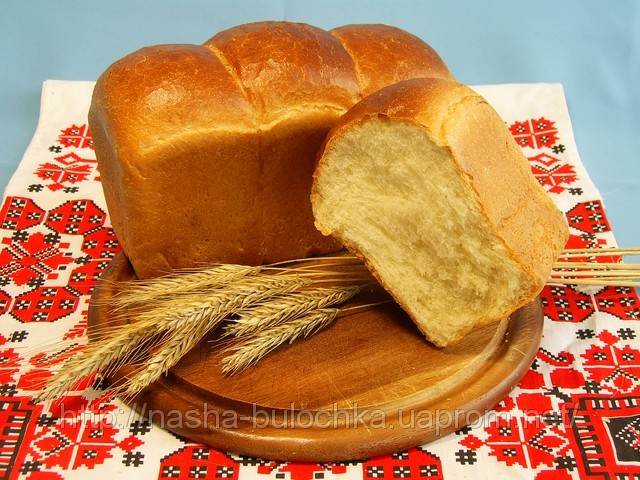 